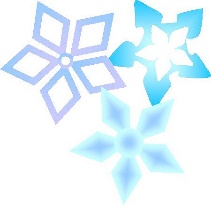 Theme: Snowen &  Winter & Martin Luther King, Jr. Day 	 Time 	         Mon.	Tues.	Wed.	Thurs.	Fri.Daily 			NO		My Duty	Early										School	Day		Out 		 					8:40-9:35     	Free Play in Developmental Centers Potty as needed (HSPD 3.3) … incorporating in Journals (C3 LA 2.3, 2.5, 4.1, 4.2, 5.1, 6.2)Sensory Bin – closedHome & Living / Dramatic Play  – household items and baby dolls and stuffed animals for petsBlocks – red cardboard blocks Writing Center – scrap / recycled paper, crayons, word banks and flip books, and alphabet chart Art / Fine Motor Skills:  Free drawing on scrap / recycled papers, and coloring sheets + sometimes playdoh + sometimes water color paints at easle Math / Fine Motor Skills:  Manipulatives out for free play and exploration.Teacher Table – open for help on writing names, catching up on student reading, and assessments.  Literacy / Fine Motor Skills:  Name Tracing, Letter Practice / Tracing, manipulative letters with pegs plus building their name bags practice.   “BIG” Computer (Hatch – provided by Head Start):  early education learning games on Starfall i-pads – using very familiar technology to most of the students where they can play on PBS Kids, Starfall, tracing letter apps, sign language app, and a math / shape / patterning app, and a Disney Jr., etc. Library: Winter thematic unit books Science / Social Studies: closed Listening: closedMagnetic Station:  openPoem / Pocket Chart Station: open with thematic unit manipulative pocket charts + gloves and mittens to sort, hang up, and play with.RWSR		Morning Work: Name Tracing & Writing + Letters of the AlphabetC3 Skills: ATL S1.1, 1.3. 1.5, 1.6, 1.7, 1.8; CS 1.2, 1.3, 1.4, 1.5, 1.6;LA 1.2, 2.1, 2.5, 3.9; HSPD 2.1, 2.2; SPS 1.1, 1.2, 1.3, 1.4, 1.5, 1.6, 1.7, 1.8, 1.9, 1.10, 2.2 Objective: To participate freely in centers while being creative and learning to play well with others.9:35-9:40     	Clean Up9:40-10:00    	Community Carpet Time			Music & Movement -- ______________________________Calendar 	Mini Math Lesson – (within calendar time & songs & using cubes)WeatherFlag Salutes & Patriotic Songs & Moment of SilenceMini Literacy-Themed Lesson / Activity (Name of the Day) below+++ Penguin Song / Penguin Dance by The Learning Station (following directions / actions)Jack Hartman workout / exercise upper case letters & counting songsCount to 20 Song Learning Letter Sounds A to Z Jack HartmanWords Shine When They RhymeOpposites Song Calendar:  Environmental Word Wall: Mon / Wed / FriFlag Salutes with Patriotic Songs (Oklahoma & You’re A Grand Old Flag or This Land Is Your Land)Name of the Day – (everyday but Wed) -- Draw someone’s popsickle stick out of the name cup.Have them tell you what their name is and count their number of letters altogether.Write down the number of letters in their name in number form, word form, tally marks, and ten frame.   Tape their name letters up together to form a word / their name.Write their name and talk about how names begin with a capital letter.Use the chant:  Hickory Dickory, Bumble Bee – Can You Say the (name, letter, sight word, number, etc.) with me?  (say it in a normal voice, cheer it, whisper it, etc.)Say the child’s name and ask the class to listen for the number of syllables or parts they hear.  Say it again and clap it out.  Say it a third time and use your fingers and show them how you count the parts or syllables.  Have them do it with you.Q#1 -- Ask the student how old they are – Then help them put their age into a sentence form and write it on your tablet on the easel.  State that sentences begin with a capital letter and end with a punctuation mark / period.  Show and tell them that you make spaghetti size spaces between the letters in a word and you use meatball spaces in between the words of a sentence.  Q#2 -- Ask the student the last question, what is their favorite ______.  Help them put their favorite ____ into a sentence form and write it on your tablet on the easel.Count the number of words in the sentence and look for any letters we are learning or sight words and circle or highlight them.Other Activities:  Boy & Girl Line Leaders of the Day flip to the next name in the pink and blue cards up by the calendar.C3 Skills:   ATL S1.1, 1.3. 1.5, 1.6, 1.7, 1.8; CS 1.1, 1.3, 1.5, 1.6, 1.7; LA 1.1, 1.2,2.1, 2.2, 2.3, 2.4, 2.5,3.4, 3.5, 3.6, 3.7, 3.8, 4.2, 5.1, 5.2, 6.1, 6.2, 6.3, 6.4, 7.1, 7.3, 9.1; SPS 1.7, 2.1; SS 1.2, 1.3, 1.5, 1.6, 2.1, 2.2  Objectives: Listen to others while in large and small groups.  Identify the American flag as a national symbol of our country and understand the etiquette of its use.  Identify the Oklahoma flag as a symbol of our state.  Begin to develop an understanding of days of the week. Begin recognizing their own name and names of their peers. Start identifying the calendar as a tool to tell us the date. Add in Singing Oklahoma song and You’re a Grand Old Flag this week to patriotic part of carpet time.	10:00-10:05	Bathroom Break (HSPD 3.3)10:05-10:40	Morning Recess (*if inclement weather: just played longer or more large group work.)*** TUESDAY’s PE Special from 10:30-11 also MY DUTY DAY ***Morning RecessC3 SPS 1.1, 1.2, 1.5, 1.9, HSPD 1.1, 1.2, 1.3, 1.4, 1.5, 1.6, 3.1, 3.2, 3.4Objective: Demonstrate increasing abilities to use the slide and swings.  Lesson: Participate in free play outdoors.10:40-10:45	Bathroom Break (HSPD 3.3) 10:45-10:55 	Read Aloud / Class Discussion C3 Skills: LA 1.1, 2.2, 2.3, 2.5, 3.1, 3.2, 3.3, 3.4, 3.5, 3.7, 4.1, 4.2, 5.1, 5.2, 6.4, 7.3, 8.1, 8.2, 8.3, 8.4, 8.6
Monday 	Read Aloud from the classroom library plus discuss parts of the book and the book itself		Tuesday 	Read Aloud from the classroom library – before reading let the kids use the pictures as clues to see if they can predict what the story will be about.  Then discuss afterwardWednesday 	 Read Aloud from the classroom library then discuss and do an anchor chart afterwardThursday 	Read Aloud from the classroom library plus discuss fiction and non fiction books.  Ask the class to vote with thumbs up / thumbs down if they like the  book or not and determine if it was fiction or non fiction.Friday 	Read Aloud from the classroom library plus discuss and ask what they would do if they were the main character in the story in a similar situation. Objective: Listening to stories and showing understanding. Linking prior knowledge to a text.Objective: Linking prior knowledge to a text. Listening to rhymes and showing understanding. Recognizing that print and pictures convey information.  Tracking print from left to right and from top to bottom10:55-11:00	Walk to Lunch11:00-11:30    	Lunch11:30-noon    	Recess C3 SPS 1.1, 1.2, 1.5, 1.9, HSPD 1.1, 1.2, 1.3, 1.4, 1.5, 1.6, 3.1, 3.2, 3.4Objective: Demonstrate increasing abilities to use the slide and swings.  Lesson: Participate in free play outdoors.12:00-12:15    Bathroom Break / Calm Down & Cool Down on the Carpet  (HSPD 3.3) / Smart Board Learning Songs (Social Skills, Manners, incorporate ………………..Mini Math/Literacy Lessons)Mon.			Tue. 	 		Wed.  			Thurs.  			Fri.12:15 – 1:15     	Work Stations / Math & Literacy Learning Centers Literacy Centers  C3 Skills: LA 1.1, 2.2, 2.3, 2.5, 3.1, 3.2, 3.3, 3.4, 3.5, 3.7, 4.1, 4.2, 5.1, 5.2, 6.4, 7.3, 8.1, 8.2, 8.3, 8.4, 8.6 SPS 1.7, 2.1  Math Centers  C3 Skills: M 2.1, 2.2, 2.3, 2.5, 2.6, 3.1, 3.2, 4.2, 5.2, 5.3; HSPD 2.1, 2.2Monday  NO SCHOOLTuesdayLibrary  			2 – Enjoy thematic unit books Circle Table		 	4 – ABC’s – Label the parts of a snowman:  cut, paste, trace, and colorShannon’s Table 	4 – Snowmen Names (letters on snowball snowman body)Blocks 	2 -  Be creative, build, play & shareSquare Table	4 – Math – snowball ten frames counting and matchingTeacher’s Table		4 – MLK Jr. Weekly ReaderWednesdayNo Time for Work Stations because it’s early out day. Thursday Library  			2 – Enjoy thematic unit books Circle Table		 	2 – ABC’s – pull a boxed set to use off of the shelf for ABC’sShannon’s Table 	4 – cut and paste and build a snowmanBlocks 	2 -  Be creative, build, play & shareSquare Table	2 – Math – pull the measuring box set off of the shelf for #’sI pads	2 – learning with technology appsBIG Computer 	2 – Starfall learning with technologyTeacher’s Table	4 – cut and paste winter / summer weather activities + talk about the weather FridayLibrary  			2 – Enjoy thematic unit books Circle Table		 	2 – ABC’s – pull a boxed set to use off of the shelf for ABC’sShannon’s Table 	4 – snowman art project or play with play doughBlocks 	2 -  Be creative, build, play & shareSquare Table	2 – Math – pull the measuring box set off of the shelf for #’sI pads	2 – learning with technology appsBIG Computer 	2 – Starfall learning with technologyTeacher’s Table	4 – color kids sledding in snow  (Potty as needed (HSPD 3.3)1:15-1:20	Clean Up1:20-1:30    	Name of the Day or Weekly Reader / Set up for SnackMonday 	Write on / Wipe off boards	Tuesday 	JournalsWednesday 	nothingThursday 	Write on / Wipe off BoardsFriday 		Journals OR Cosmic Yoga1:30-1:40   	Snack Time1:40-2:40  	Rest Time / Teacher’s Planning Time2:40-2:45    	Bathroom Break (HSPD 3.3) / Pack Up & Get Ready for Dismissal3:00        	Dismissal:  Car Riders, Day Care Vans, Bus Riders